Estambul y Capadocia con vuelosVENTA ESPECIAL: DEL 01 AL 06 DE NOVIEMBRE 202207 días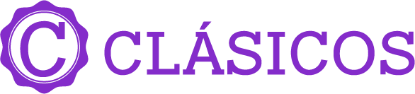 Llegadas: Diarias a marzo 2023, excepto los viernesServicios compartidos Día 1: ESTAMBULA su llegada, será recibido y trasladado al hotel elegido. Alojamiento                                                                                                                                                                   Día 2: ESTAMBUL / DIA LIBRE (OPCIONAL VISITA HISTORICA) (D)Desayuno. Opcionalmente se puede realizar visita de día completo a la magnífica ciudad de Estambul (Visita incluida en la contratación del Travel Shop Pack) conociendo en la parte histórica a la basílica de Santa Sofía, culminación del arte bizantino, y la perla de Estambul; también visitaremos al famoso Palacio de Topkapi, residencia de los sultanes otomanos durante cuatro siglos, incluyendo el tesoro y las reliquias sagradas. A medio día Disfrutaremos de un Almuerzo típico en restaurante local en la zona de Sultanahmet y continuaremos con la visita a la Mezquita Azul, prodigio de armonía, proporción y elegancia; y al Hipódromo que conserva el Obelisco de Teodosio, la Columna Serpentina, la Fuente del Emperador Guillermo y el Obelisco Egipcio.al final de la tarde visitaremos al famoso Gran bazar donde disfrutaremos de tiempo libre para perdernos entre sus 4 mil tiendas. Vuelta al hotel y Alojamiento.Día 3: ESTAMBUL / PASEO POR EL BOSFORO / BAZAR DE LAS ESPECIAS (D) Desayuno. Salida para realizar una de las actividades más famosas de Estambul, un paseo en barco por el Bósforo, canal que separa Europa y Asía. Durante este trayecto se aprecian los palacios de los Sultanes, antiguas y típicas casas de Madera y disfrutar de la historia de una manera diferente. A continuación, realizaremos una de las visitas estrella, el bazar de las especias, constituido por los otomanos hace 5 siglos y usado desde entonces. Nuestra visita Incluida termina en el bazar donde podrán disfrutar de su ambiente y variedad de tiendas.  Por la tarde se puede realizar opcionalmente una visita con Almuerzo a la parte asiática de la ciudad (Visita incluida en la contratación del Travel Shop Pack) conociendo al palacio de “Beylerbey”, Barrio Eyup, café Pierre Loti. Cuerno de Oro. Regreso al hotel y alojamiento.Día 4: ESTAMBUL / VUELO / CAPADOCIA (D – C) Desayuno. A la hora indicada traslado al aeropuerto para embarcarse en vuelo domestico con destino a Capadocia. Llegada y traslado al hotel. Cena y Alojamiento.Día 5: CAPADOCIA (D - C)                                                                                                                                                                                                                  Desayuno en el hotel. Visita de esta fascinante región y de original paisaje, formado por la lava arrojada por los volcanes Erciyes y Hasan hace 3 millones de años. Visitaremos el valle de Göreme, increíble complejo monástico Bizantino integrado por iglesias excavadas en la roca con bellísimos frescos. A continuación, Visitaremos al Valle de Avcilar y los Valles de Pasabagi y de Gόvercinlik donde se puede admirar la mejor vista de las formas volcánicas llamadas “chimeneas de hadas” Visitaremos los talleres típicos de alfombras y piedras de Onix y Turquesa. Cena en el hotel y AlojamientoDía 6: CAPADOCIA / VUELO / ESTAMBUL (D)                                                                                                                                                                                                                                                             Desayuno en el hotel. A la hora prevista traslado hacia el aeropuerto en Capadocia para embarcarnos en vuelo domestico con destino a Estambul. llegada y traslado al hotel. Alojamiento.Día 7: ESTAMBUL / AEROPUERTO. (D)              Desayuno y a la hora indicada traslado al aeropuerto. Fin del viaje y de nuestros servicios. PASAJEROS DE NACIONALIDAD MEXICANA REQUIEREN VISA PARA VISITAR TURQUIA. OTRAS NACIONALIDADES FAVOR DE CONSULTAR CON EL CONSULADO CORRESPONDIENTE.INCLUYE: Boleto de avión México – Estambul – México4 noches de alojamiento con desayuno en Estambul 2 noches de Alojamiento en Capadocia con desayuno y cenaTraslados de llegada y salida en servicio compartidoExcursión en Estambul (Paseo en barco por el Bósforo – Bazar de las especias)2 vuelos domésticos Estambul – Capadocia - EstambulGuía profesional de habla hispanaEntradas y visitas según el itinerarioTarjeta Básica de asistencia al viajero con cobertura contra cancelación por COVID-19 (Assist Card)No Incluye:Visado de TurquíaExcursiones Opcionales o gastos personalesPropinas guía-conductor-maleteros en Turquía aprox USD 25 por persona.Seguro de viaje y/o asistenciaNotas Importantes:Es importante que su vuelo llegue al Aeropuerto Internacional Atatürk, en caso de su vuelo llegue al Aeropuerto Internacional Sabiha Gökçen aplicará suplementos. La clasificación de todos los hoteles previstos es según las normas del Ministerio de Turismo de Turquía.El aeropuerto de Estambul considerado para este programa es el aeropuerto Nuevo (IST). Si sus vuelos están reservados para otro aeropuerto se aplicarán suplementos de trasladoHabitación triple, en la mayoría de los hoteles, la cama supletoria para la tercera persona no es de igual tamaño y comodidadDurante el traslado de llegada la espera gratuita incluida es de 90 minutos en el aeropuerto, a contar desde la hora de aterrizaje del vuelo.El orden del itinerario puede ser variado por motivos climáticos u operativos manteniendo siempre el mismo contenido del programa sin previo aviso.Las propinas indicadas en su programa van divididas entre (Guías-Conductores-Maleteros-Camareros) que les presentan servicios a lo largo de su estancia y debe ser pagada a su llegada o a lo largo del viaje.El orden de las visitas está sujetas a cambios en destino, siempre otorgándose como fueron contratadas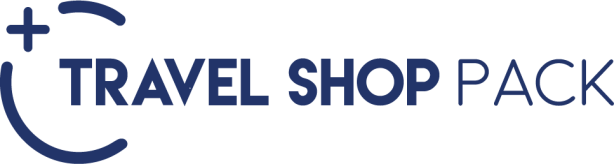 Nota: En caso de no operar alguna visita, restaurante cerrado o algún ingreso, se propondrá alternativas equivalentes a las indicadas.HOTELES PREVISTOS O SIMILARES HOTELES PREVISTOS O SIMILARES HOTELES PREVISTOS O SIMILARES HOTELES PREVISTOS O SIMILARES NOCHES CIUDADES HOTEL CAT4ESTAMBULERESIN TAKSIMP4ESTAMBULLARES PARKP4ESTAMBULBARCELOS4ESTAMBULTHE MARMARA TAKSIMS2CAPADOCIABY CAPPADOCIAP2CAPADOCIAAVRASYAP2CAPADOCIASUHANPTARIFA EN USD POR PERSONA TARIFA EN USD POR PERSONA TARIFA EN USD POR PERSONA TARIFA EN USD POR PERSONA SERVICIOS TERRESTRES Y AEREO (MINIMO 2 PASAJEROS) SERVICIOS TERRESTRES Y AEREO (MINIMO 2 PASAJEROS) SERVICIOS TERRESTRES Y AEREO (MINIMO 2 PASAJEROS) SERVICIOS TERRESTRES Y AEREO (MINIMO 2 PASAJEROS) CATEGORIA PRIMERADOBLETRIPLESENCILLANOVIEMBRE 2022 A MARZO 2023107010601370CATEGORIA SUPERIOR CON PRIMERADOBLETRIPLESENCILLANOVIEMBRE 2022 A MARZO 2023118011651505PRECIOS SUJETOS A DISPONIBILIDAD Y A CAMBIOS SIN PREVIO AVISO.PRECIOS SUJETOS A DISPONIBILIDAD Y A CAMBIOS SIN PREVIO AVISO.PRECIOS SUJETOS A DISPONIBILIDAD Y A CAMBIOS SIN PREVIO AVISO.PRECIOS SUJETOS A DISPONIBILIDAD Y A CAMBIOS SIN PREVIO AVISO.CONSULTAR SUPLEMENTOS PARA VIAJAR HASTA SEPTIEMBRE 2023 ENCONSULTAR SUPLEMENTOS PARA VIAJAR HASTA SEPTIEMBRE 2023 ENCONSULTAR SUPLEMENTOS PARA VIAJAR HASTA SEPTIEMBRE 2023 ENCONSULTAR SUPLEMENTOS PARA VIAJAR HASTA SEPTIEMBRE 2023 ENTEMPORADA MEDIA Y TEMPORADA ALTATEMPORADA MEDIA Y TEMPORADA ALTATEMPORADA MEDIA Y TEMPORADA ALTATEMPORADA MEDIA Y TEMPORADA ALTARUTA AEREA SALIENDO DESDE LA CDMX: MEX- IST - MEX (incluye maleta documentada)RUTA AEREA SALIENDO DESDE LA CDMX: MEX- IST - MEX (incluye maleta documentada)RUTA AEREA SALIENDO DESDE LA CDMX: MEX- IST - MEX (incluye maleta documentada)RUTA AEREA SALIENDO DESDE LA CDMX: MEX- IST - MEX (incluye maleta documentada)IMPUESTOS AEREOS 800 USD POR PERSONA (SUJETOS A CONFIRMACIÓN)IMPUESTOS AEREOS 800 USD POR PERSONA (SUJETOS A CONFIRMACIÓN)IMPUESTOS AEREOS 800 USD POR PERSONA (SUJETOS A CONFIRMACIÓN)IMPUESTOS AEREOS 800 USD POR PERSONA (SUJETOS A CONFIRMACIÓN)VIGENCIA HASTA MARZO, 2023. VIGENCIA HASTA MARZO, 2023. VIGENCIA HASTA MARZO, 2023. VIGENCIA HASTA MARZO, 2023. Precios pueden variar según los protocolos de seguridad y sanidad por el COVID-19.Precios pueden variar según los protocolos de seguridad y sanidad por el COVID-19.Precios pueden variar según los protocolos de seguridad y sanidad por el COVID-19.Precios pueden variar según los protocolos de seguridad y sanidad por el COVID-19.FECHAS ESPECIALES EN TURQUIA Y DUBAI (CONSULTAR SUPLEMENTOS)05-08 DIC 202224 – 27 ENE 202320-23 FEB 2023 26 DIC 2022 -03 ENE 2023 TRAVEL SHOP PACKTRAVEL SHOP PACKServicios compartidosServicios compartidosVisita histórica Estambul con almuerzoVisita histórica Estambul con almuerzoVisita parte asiática con almuerzo en EstambulVisita parte asiática con almuerzo en EstambulA MARZO 202302 PAXPRECIOS POR PERSONA EN USD (MININO 02 PERSONAS)155